ВведениеДля подключения к сервису обмена данными используется протокол SFTP. Он работает поверх протокола SSH, для авторизации используется пара логин + секретный ключ.Для получения доступа к сервису необходимо сгенерировать ключ, публичную часть ключа необходимо отправить вашему курирующему менеджеру в ТК, в свою очередь менеджер должен направить заявку в  СервисДеск на команду “Поддержка ОС и СУБД”, в которой должно указано название депо и публичный ключ. Параметры подключенияProtocol: SFTPServer: trcont1.edifact.ru Port: 22Username: Ваш логин, выданный вашим менеджеромПуть до папки для передачи данных: /filesГенерация ключа в ОС WindowsДля генерации ключа необходимо скачать и установить полный пакет PuTTY(https://www.chiark.greenend.org.uk/~sgtatham/putty/latest.html) 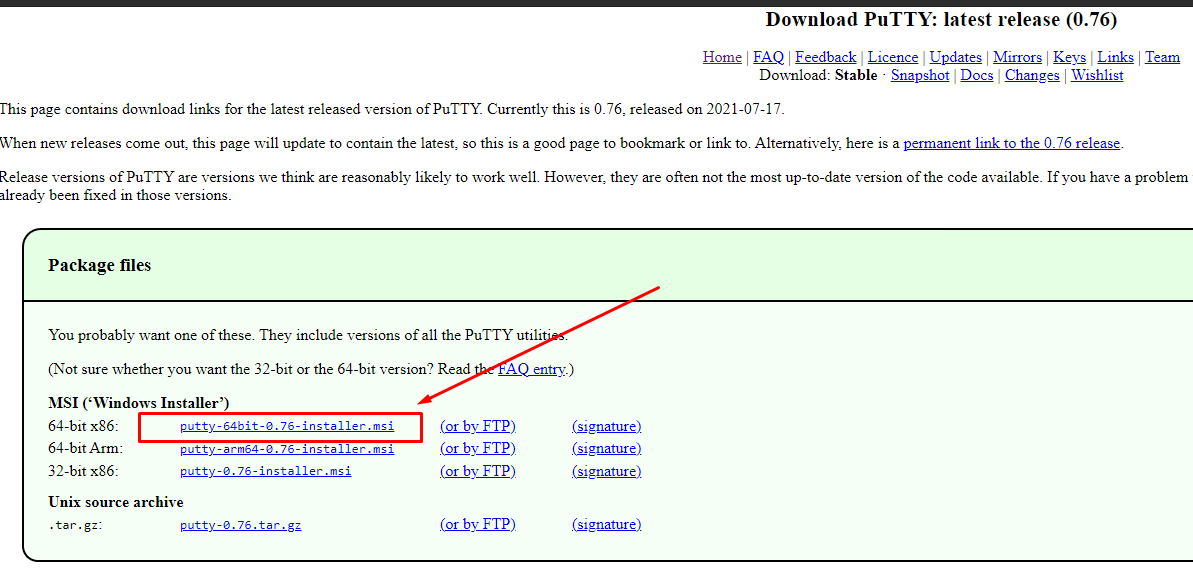 Устанавливаем все содержимое пакета.Далее запускаем puttygen.exe (путь по умолчанию "C:\Program Files\PuTTY\puttygen.exe")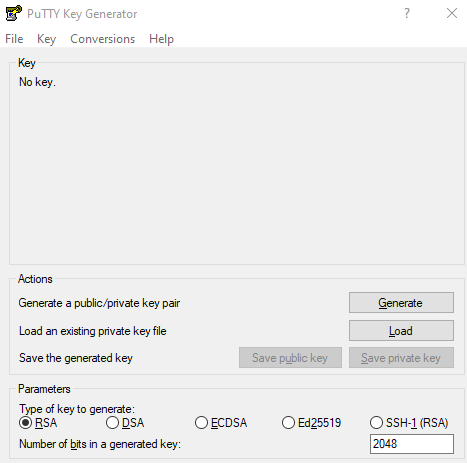 Оптимальные настройки безопасности: Тип генерируемого ключа: ECDSAДлинна ключа: 384 или 521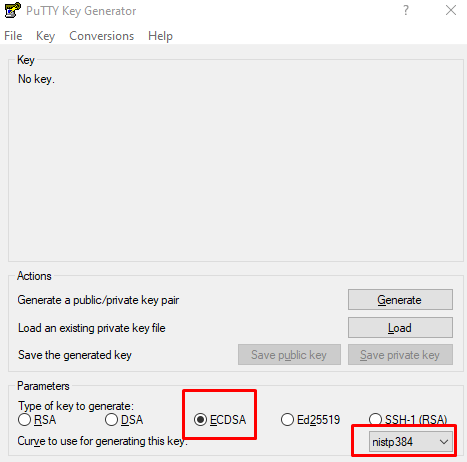 Нажимаем кнопку сгенерировать, для заполнения поля необходимо повращать мышью до полного заполнения прогресс-бара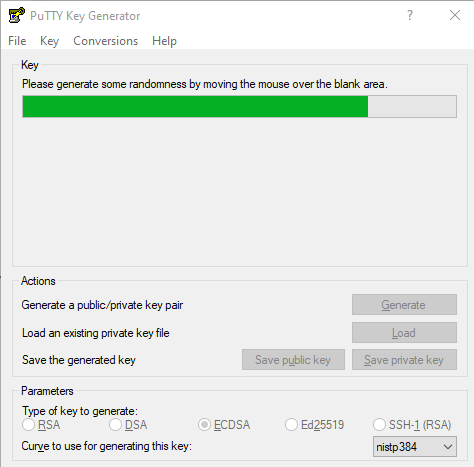 В результате мы получаем сгенерированный ключ: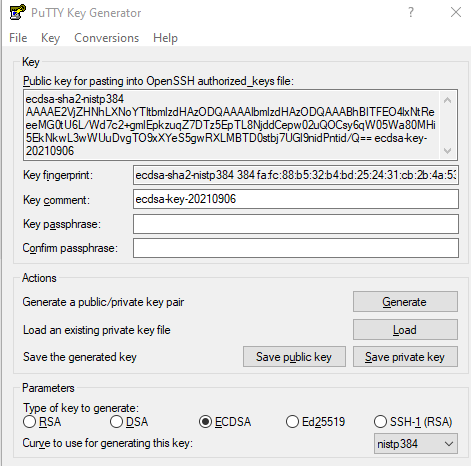 Для обеспечения защиты желательно установить пароль.Для предоставления доступа необходимо отправить вашему менеджеру весь текст из поля Public key for pasting into OpenSSH authorized_keys file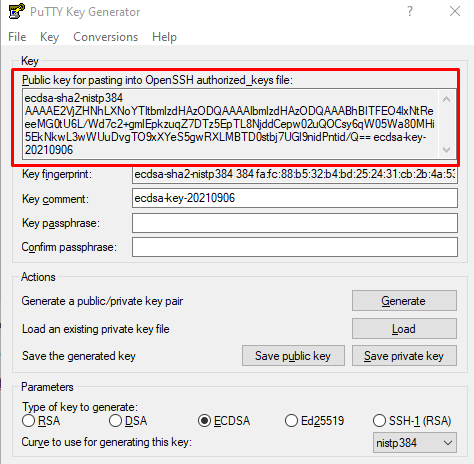 Сохраняем полученный ключ нажатием на кнопу Save private key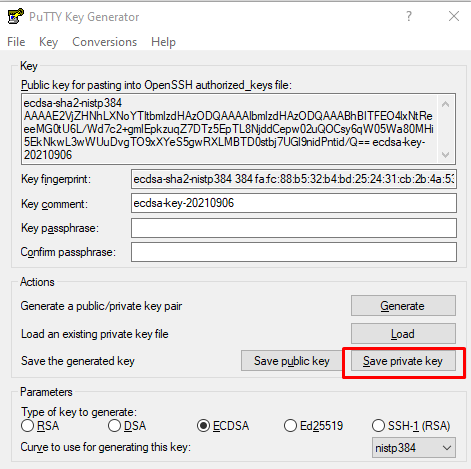 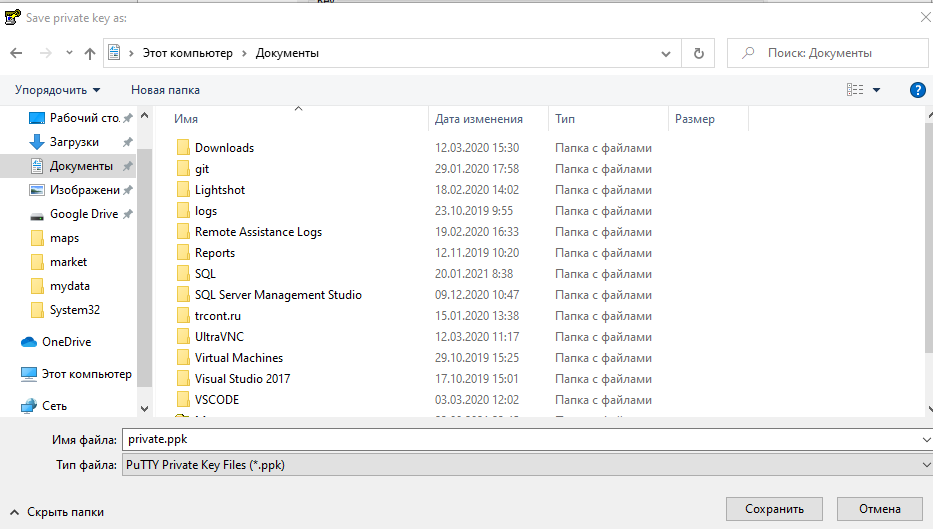 Подключение из ОС WindowsДля подключения к серверу Вам необходимо установить ПО WinSCP (https://winscp.net/eng/download.php) 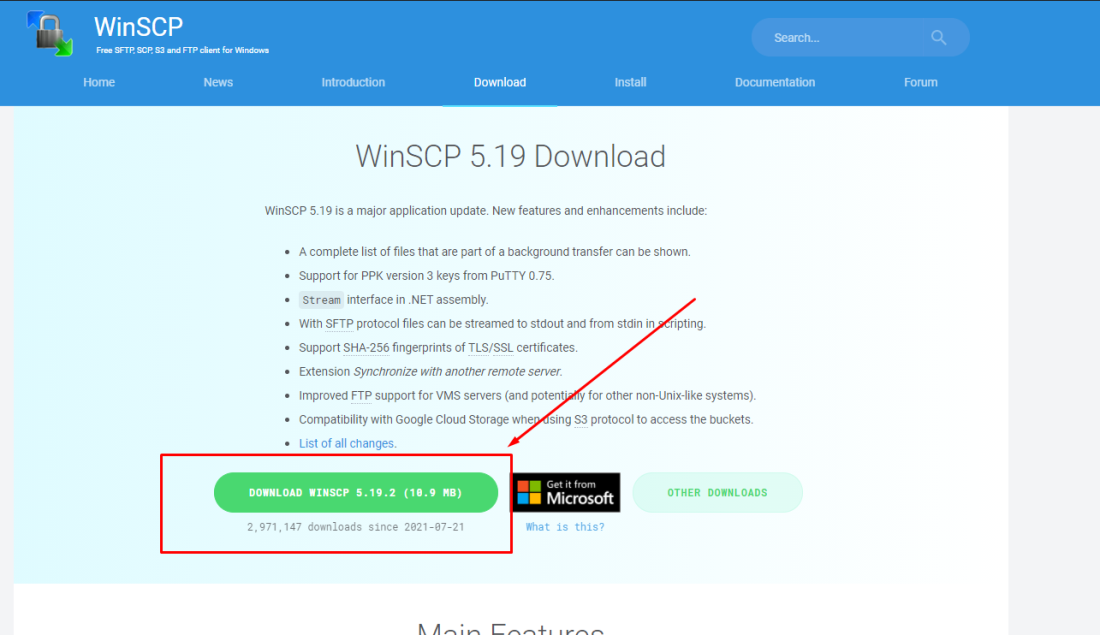 Для подключения необходимо запустить pagent(входит в пакет PuTTY), он нахожится в трее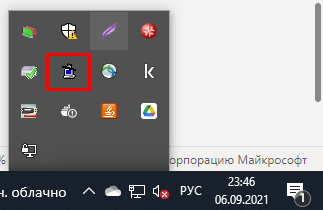 В окне добавляем ключ, сгенерированный на предыдущем шаге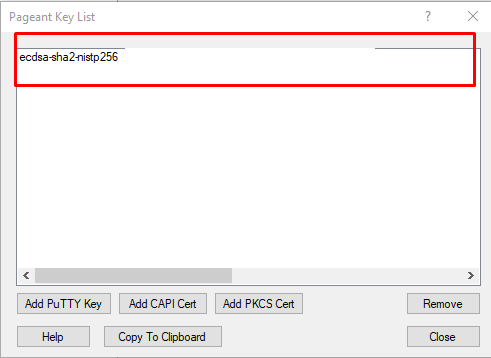 Запускаем WinSCP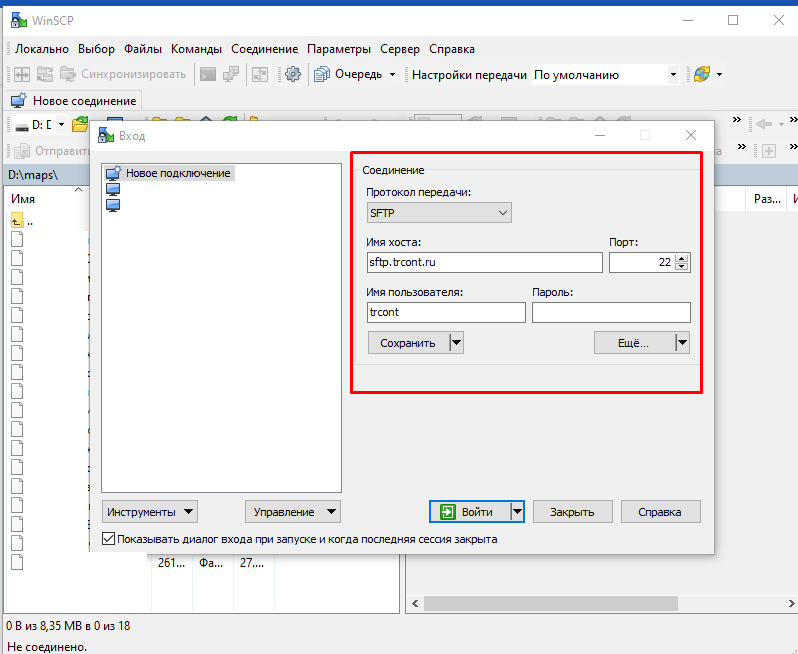 Нажимаем войтиВ левом окне Вы увидите папку files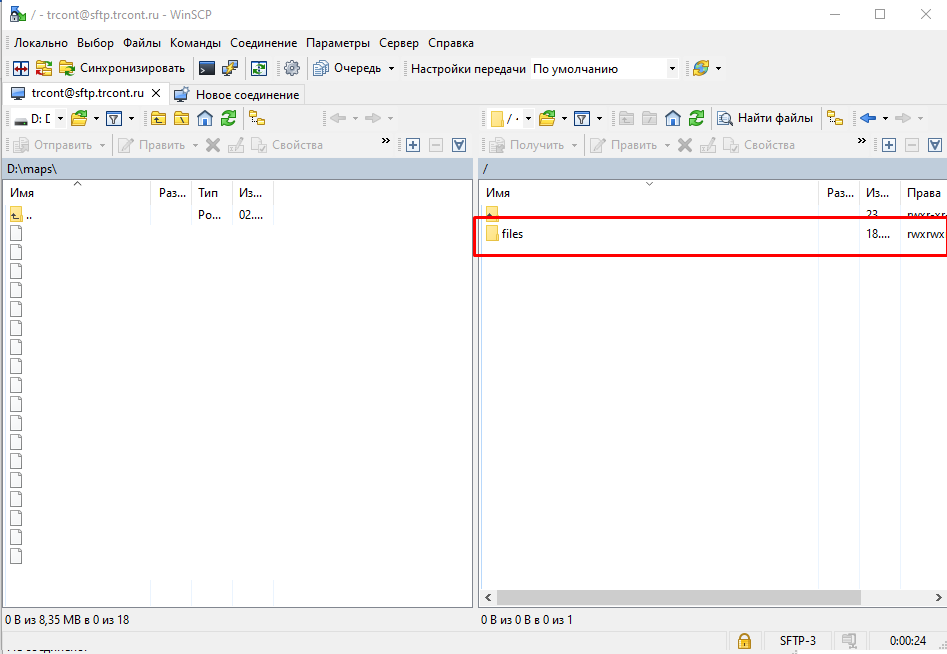 Все документы для обмена необходимо помещать в нее, после копирования и обновления содержимого каталога файлы исчезнут, это свидетельствует об успешной передачи данных.Генерация ключа в ОС Linux(MAC, Unix, etc)ssh-keygen  утилита: которая входит в  пакет openssh-client.Для генерации ключа требуемой стойкости выполните команду под пользователем, с помощью которого Вы собираетесь передавать данные.ssh-keygen -t ecdsa -b 521